东乡区2024年中小学教师招聘递补入闱面试资格审查人员名单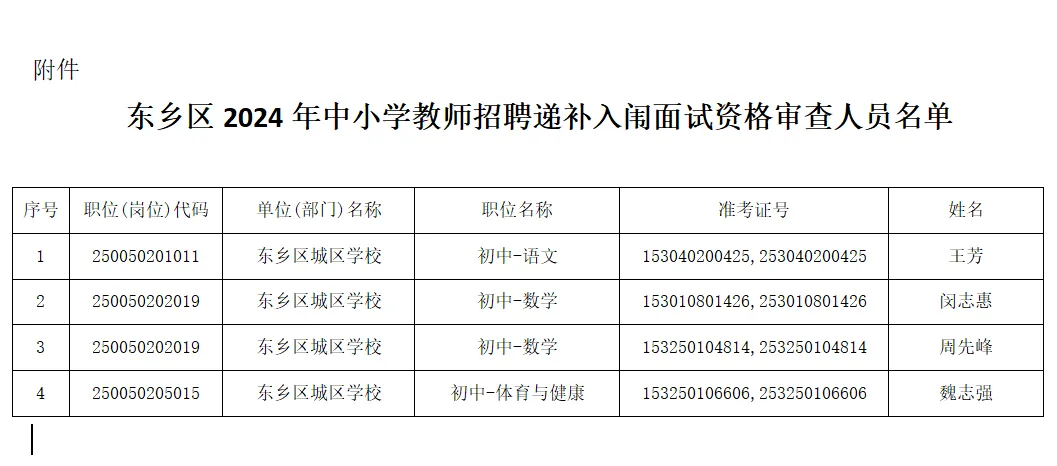 